Dear Parents/Guardians:Your student is interested in participating in LEGO Robotics competition on December 13th, 2015.  Each team will complete four interviews as well as a minimum of three robot games throughout the day to earn their overall team score.  Each student participates in all aspects. The theme for 2015 is titled Trash Trek and pertains to how people make or handle trash.  Identify a problem associated with the trash we produce, or the way we take care of trash. They will research that problem and create a solution.Then students must be innovative.  They are to develop an idea or improve a current tool/technique used for the topic they have chosen.  Their findings must be creatively presented at the competition.Students will also build and program with LEGO robotics.  They will have an interview strictly concerning their robot design.  There will be another interview strictly concerning their robotics programming. Students will participate in three robot game rounds, 2.5 minutes each, on a 4’ X 8’ foot field.  Students must strategize and will earn points as their robot accomplishes tasks.Students must incorporate the First LEGO League core values.Students must memorize the core values.Teams must identify how the core values are embedded in their work and outside of the LEGO robotics and competition.Students will be interviewed and judged on these core values at the tournament.   You may find details of the project, game and core values on the www.fll.org website. If you are willing to help  your student’s group, please complete and have your student return this form to their coach as soon as possible.  FLL expects that each team works with at least one mentor.  Please consider being a mentor as well.  You are not expected to know everything, just be able to guide students.  Thank you for your consideration.  This team  can only be successful with willing participants and many volunteers.  Sincerely,Jessie Holm jholm@hastings.k12.mn.us Kim Wald kwald@hastings.k12.mn.us LEGO Robotics Volunteer FormPlease complete and return the information below to formally volunteer to mentor or lead your student’s team for an hour or more.  If you plan to be at the tournament to watch at some point during the day, this will enable you to be more than a spectator!  It is definitely acceptable to sign up for multiple time slots.Thank you for your time!!!Name:________________________________       Your Student:______________________________Best way to be reached:		Phone  _____________________________________________Email  ______________________________________________Best time/days to be contacted:  ___________________________________May students contact you concerning their project via phone or e-mail? 	        Yes     or      NoAre you interested/willing to visit our classroom?      Yes     or      NoInterested Mentors:Strengths/Interests (i.e. robot design, programming, research, work related skills, etc.)				______________________________________________________________________________________________________Interested Chaperones for December 13, 2015:8am – 9am		9am – 10am 		10am – 11am 		11am – 12pm 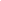 		12pm – 1pm		1pm – 2pm 		2pm – 3pm		3pm – 4pm 